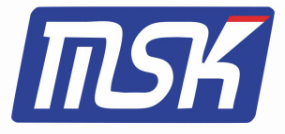 技术数据表MSK MD8560典型物性规格制定者：以下数值不可用于制订规格。硫化条件： C-15（1.3%）,  170℃×10min。二次硫化 200℃×4h操作条件：使用时戴上防护眼镜和防护手套存储条件：低温干燥,远离明火,避免阳光直射。高拉型气相硅橡胶是硅胶产品一种常见性能硅胶制品特性和优点多种用途(GP)化学性质稳定原料透明优异的电绝缘性能组成有机硅橡胶应用模压型气相杂件按键厨具类制品产品型号
Part.No硬度(oA)
Appearance线收缩率可塑度(Williams)
Plasticity拉伸强度(kgf/cm2)
Tensile Strength伸长率(%)
Elongation撕裂强度(N/mm)
Tear Strength永久变形(%)
Tensile  SetMD8560603.8123478.3446020.6215.60描述MSK MD8560硅橡胶是一种多用途硅橡胶复合材料，专用于生产模压制品，效果良好。该硅橡胶能与其它系列有机硅橡胶混合，所制得的材料具有中等硬度。其外观呈灰白色半透明状，因此易于着色，形成最理想色调。主要用于模压制品的生产，模压型气相杂件，按键，厨具类制品等。应用方法混合或着色最适宜采用双辊开炼机混炼工艺。应精确控制混炼时间，以确保物料混合均匀。模压成型时，MSK建议使用 C-15 作为硫化剂。标准固化温度为 170°C (338°F),固化时间取决于最终产品的厚度。多数情况下，应在模压成型后、200°C (392°F) 件下二次固化 4 小时。操作注意事项本资料不包含安全使用所需的产品安全信息。使用前，请阅读产品及其安全数据表以及容器标签，了解有关产品的安全使用、危害身体及健康的信息。安全数据表可MSK技术服务中心部或分销商处获得，或者致电康达科技集团联络处。储存与有效性产品应在 32°C (90°F) 或更低温度下保存于未开封的原装容器中。使用限制本产品未被测试或陈述为适用于医用或药用。健康和环境信息为帮助客户安全使用产品，康达科技集团在各地区设立了严格的产品服务组织， 并有一组产品安全和规章规范符合专家来服务客户。